MINISTRIA E DREJTËSISËDREJTORIA E NDIHMËS JURIDIKE FALASAneks 2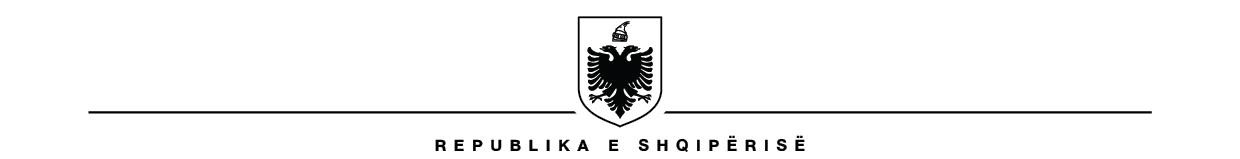 THIRRJE PËR PËR FINANCIMIN E ORGANIZATAVE JOFITIMPRURËSE TË AUTORIZUARA NGA MINISTRI I DREJTËSISËFORMULAR APLIKIMI PJESA I: INFORMACIONE TË PËRGJITHSHMEPJESA II - PËRSHKRIMI I PROJEKTITQëllimi i projektit: Përshkruani shkurtimisht projektin, problematikën që ai adreson, si dhe argumentimin se si projekti u përgjigjet 3 prioriteteve të përcaktuara në thirrje. (maksimumi 10 rreshta). [Shpjegoni...]Aktivitetet kryesore për secilin prioritet (maksimumi 5 rreshta përshkrim për secilin aktivitet, të planifikuar për secilin nga 3 prioritetet e përcaktuara në thirrje)[Shpjegoni...][Shpjegoni...][Shpjegoni...][Shpjegoni...]Etj.A janë aktivitetet e propozuara të përshtatshme, praktike dhe në përputhshmëri me prioritetet e përcaktuara në thirrje? (Maksimumi 5 rreshta):[Shpjegoni...]A përmban projekti tregues objektivisht të verifikueshëm lidhur me rezultatet e aktiviteteve? (Maksimumi 3 rreshta për secilin aktivitet):Aktiviteti 1:Rezultatet e pritura dhe treguesit: [Shpjegoni...]Aktiviteti 2:Rezultatet e pritura dhe treguesit: [Shpjegoni...]Aktiviteti 3:Rezultatet e pritura dhe treguesit: [Shpjegoni...]Aktiviteti 4:Rezultatet e pritura dhe treguesit: [Shpjegoni...]Cili është grupi ose cilat janë grupet e synuara? (Lutemi të përshkruani shkurtimisht, në mënyrë sa më të përmbledhur, se cili është grupi parësor i synimit të projektit dhe se si kanë për t’i shërbyer aktivitetet e projektit.) Maksimumi 5 rreshta: PJESA IV: BUXHETILutemi të përshkruani shpenzimet e përfshira për implementimin e projektit. *Plotëso: Tabelën për kostot financiare të projektit.Titulli i projektitEmri i Organizatës JofitimprurëseStatusi ligjor(së bashku  me ndryshimet që kanë pësuar aktet themelore të organizatës, duke bashkëngjitur vendimet përkatëse të gjykatës, Nr.)Numri  i Vendimit dhe Data e regjistrimit në Gjykatë;Statusi ligjor(së bashku  me ndryshimet që kanë pësuar aktet themelore të organizatës, duke bashkëngjitur vendimet përkatëse të gjykatës, Nr.)NIPT-iStatusi ligjor(së bashku  me ndryshimet që kanë pësuar aktet themelore të organizatës, duke bashkëngjitur vendimet përkatëse të gjykatës, Nr.)Emri i BankësNumri IBANNr. i Llogarisë Bankare (në lekë)Autorizim i Ministrit të DrejtësisëNr. dhe data e autorizimit nga Ministri i Drejtësisë.Adresa:E-mail:Ëebsite:Vendi/-et ku zbatohet projektiPersoni i kontaktitPozita në organizatëFondet e Kërkuara nga DNJF: